	บันทึกข้อความ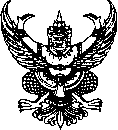 ส่วนราชการ                                        ที่   	วันที่     เรื่อง   ขอจัดส่งเอกสารหลักฐานที่ใช้ประเมินผลการสอน (เอกสารประกอบการสอน/เอกสารคำสอน)เรียน	คณบดีคณะวิทยาศาสตร์และเทคโนโลยีการเกษตร ผ่าน รองคณบดี ........  ผ่าน หัวหน้าสาขา..............อ้างถึงประกาศคณะกรรมการพิจารณาตำแหน่งทางวิชาการ มหาวิทยาลัยเทคโนโลยีราชมงคลล้านนา เรื่อง หลักเกณฑ์และวิธีการประเมินผลการสอน ของข้าราชการพลเรือนในสถาบันอุดมศึกษาและพนักงานในสถาบันอุดมศึกษา เพื่อขอกำหนดตำแหน่งทางวิชาการ พ.ศ. ๒๕๖๖  ข้อ ๑๓ ผู้ขอประเมินผลการสอน อาจขอรับการประเมินผลการสอนล่วงหน้าก่อนวันที่เสนอขอกำหนดตำแหน่งทางวิชาการก็ได้  ทั้งนี้ให้ผลการประเมินผลการสอนมีอายุ ๓ ปี นับตั้งแต่วันที่คณะอนุกรรมการประเมินผลการสอนแล้วเสร็จ  กระผม/ดิฉัน..................................  ตำแหน่ง............   ข้าราชการพลเรือนในสถาบันอุดมศึกษา/พนักงานในสถาบันอุดมศึกษา  เลขที่ตำแหน่ง.....................สังกัดสาขา................ คณะวิทยาศาสตร์และเทคโนโลยีการเกษตร มทร.ล้านนา ............... มีความประสงค์ขอรับการประเมินผลการสอน เพื่อเข้าสู่กระบวนการขอตำแหน่งผู้ช่วยศาสตราจารย์/รองศาสตราจารย์  ในสาขาวิชา..............(รหัสสาขาวิชา.......) เป็นการล่วงหน้า  ตามเกณฑ์ประกาศ ก.พ.อ. และข้อบังคับมหาวิทยาลัย พร้อมกันนี้กระผม/ดิฉันได้แนบเอกสารเพื่อขอรับการประเมินผลการสอนล่วงหน้า ต่อไปนี้ เอกสารประกอบการสอน/เอกสารคำสอน รายวิชา “...... (รหัส.....)”     	      จำนวน ๓ เล่มแบบคำขอรับการพิจารณากำหนดตำแหน่งทางวิชาการทั่วไป (ก.พ.อ.๐๓)	      จำนวน ๑  ชุดตารางสอนย้อนหลัง ๓ ปี (รับรองสำเนาถูกต้องทุกแผ่น)			      จำนวน ๑  ชุดจึงเรียนมาเพื่อโปรดทราบและพิจารณา(นาง/นางสาว/นาย...............................................)ผู้ยื่นขอกำหนดตำแหน่งทางวิชาการ